PAUTAPrimeira Sessão Ordinária do dia 06 de fevereiro de 2023 Dezenove horasPRESIDENTE: Considerando a existência de quórum necessário, dou por aberta a presente Sessão Ordinária. 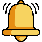 Quero cumprimentar a todos os nobres colegas vereadores e aos colaboradores desta Casa, nessa primeira sessão anual, desejando que seja um ano de muito trabalho e dedicação em prol do nosso município. Aproveito a oportunidade para informar que os colaboradores desta Casa permanecerão na mesma formação, atuando como Assessora Jurídica Kellen Ochi Poleto, como Diretora Geral Fernanda Roceto Balbinot, e como Assessora Legislativa Bruna Maria Vicensi.Prosseguindo com os trabalhos, coloco a Ata nº 023/2022 em discussão.- Não havendo manifestações coloco a Ata em votação.* Os contrários que se manifestem e os favoráveis permaneçam como estão.- APROVADO POR TODOS    Aprovado pela maioria  Peço a Diretora da Casa Legislativa que faça a Leitura do Projeto de Lei nº 001/2023:- Coloco o Projeto em discussão;- Não havendo manifestações coloco o Projeto em votação:* Os contrários que se manifestem e os favoráveis permaneçam como estão.- APROVADO POR TODOS    Aprovado pela maioriaPeço a Diretora da Casa Legislativa que faça a Leitura do Projeto de Lei nº 002/2023:- Coloco o Projeto em discussão;- Não havendo manifestações coloco o Projeto em votação:* Os contrários que se manifestem e os favoráveis permaneçam como estão.- APROVADO POR TODOS    Aprovado pela maioriaPeço a Diretora da Casa Legislativa que faça a Leitura do Projeto de Lei nº 003/2023:- Coloco o Projeto em discussão;- Não havendo manifestações coloco o Projeto em votação:* Os contrários que se manifestem e os favoráveis permaneçam como estão.- APROVADO POR TODOS    Aprovado pela maioriaPeço a Diretora da Casa Legislativa que faça a Leitura do Projeto de Lei nº 004/2023:- Coloco o Projeto em discussão;- Não havendo manifestações coloco o Projeto em votação:* Os contrários que se manifestem e os favoráveis permaneçam como estão.- APROVADO POR TODOS    Aprovado pela maioriaPeço a Diretora da Casa Legislativa que faça a Leitura do Projeto de Lei nº 005/2023:- Coloco o Projeto em discussão;- Não havendo manifestações coloco o Projeto em votação:* Os contrários que se manifestem e os favoráveis permaneçam como estão.- APROVADO POR TODOS    Aprovado pela maioriaPeço a Diretora da Casa Legislativa que faça a Leitura do Projeto de Lei nº 006/2023:- Coloco o Projeto em discussão;- Não havendo manifestações coloco o Projeto em votação:* Os contrários que se manifestem e os favoráveis permaneçam como estão.- APROVADO POR TODOS    Aprovado pela maioriaPeço a Diretora da Casa Legislativa que faça a Leitura do Oficio n° 02/2023, encaminhado pela Secretaria Municipal de Saúde, para apreciação da Casa Legislativa. Deixo a palavra à disposição para quem queira prestar justificativas pessoais e ou esclarecimentos.Nada mais a tratar declaro encerrada a presente Sessão Ordinária. Convido a todos para participarem da próxima Sessão Ordinária a se realizar no dia 27 de fevereiro, às 19hs.  BOA NOITE A TODOS  